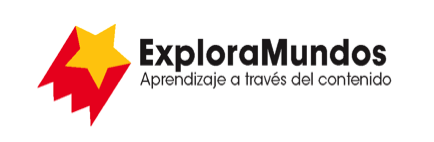 Niveles T, U, V: Investigaciones¿Quién eres?Parte 3: Anota los datosBusca una forma de anotar la información que te permita ver patrones en los datos.Cuando termines, asegúrate de guardar este archivo.Persona 1Persona 2Persona 3¿Qué semejanzas hay en cuanto a la influencia de la familia sobre cada persona?¿Qué diferencias hay en cuanto a la influencia de la familia sobre cada persona?¿Cómo ha influido la cultura en la identidad de cada persona?¿Qué grupo de la comunidad ha tenido la mayor influencia sobre cada persona?¿Cómo respondió cada persona a la influencia de la comunidad?¿Qué influencia ha tenido la tecnología en las maneras en que cada persona pudo desarrollar y compartir su identidad?